10	تقديم توصيات إلى المجلس بالبنود التي يلزم إدراجها في جدول أعمال المؤتمر العالمي المقبل للاتصالات الراديوية وإبداء وجهة نظره في جدول الأعمال التمهيدي للمؤتمر اللاحق وفي بنود أخرى يمكن إدراجها في جداول الأعمال للمؤتمرات المقبلة، وفقاً للمادة 7 من الاتفاقية،وترد المقترحات المشتركة المقدمة من جماعة آسيا والمحيط الهادئ للاتصالات (ACP) بشأن بند جدول الأعمال 10 في هذه الوثيقة في شكل إضافات مختلفة. ويكون ترتيب المقترحات المشتركة المقدمة من جماعة آسيا والمحيط الهادئ للاتصالات والواردة في الإضافات طبقاً للجدول التالي:___________المؤتمر العالمي للاتصالات الراديوية (WRC-19)
شرم الشيخ، مصر، 28 أكتوبر - 22 نوفمبر 2019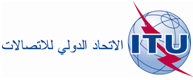 الجلسة العامةالإضافة 24
للوثيقة 24-A20 سبتمبر 2019الأصل: بالإنكليزيةمقترحـات مشتركـة مقدمة من جماعة آسيا والمحيط الهادئ للاتصالاتمقترحـات مشتركـة مقدمة من جماعة آسيا والمحيط الهادئ للاتصالاتمقترحات بشأن أعمال المؤتمرمقترحات بشأن أعمال المؤتمربند جدول الأعمال 10بند جدول الأعمال 10إضافة رقمالمسائلرقم المقترح المشترك المقدم من جماعة آسيا والمحيط الهادئ للاتصالات A1بنود جدول الأعمال الدائمةACP/24A24A1/1 إلى 9A2بند جديد في جدول الأعمال بشأن النظام العالمي للاستغاثة والسلامة في البحر (GMDSS)ACP/24A24A2/1 إلى 2A3بند جديد في جدول الأعمال بشأن الاتصالات المتنقلة الدولية (IMT)ACP/24A24A3/1 إلى 2A4بند جديد في جدول الأعمال بشأن محطات المنصات عالية الارتفاع كمحطات قاعدة للاتصالات المتنقلة الدولية (HIBS)ACP/24A24A4/1 إلى 2A7بند جديد في جدول الأعمال بشأن نطاقات الموجات المترية للخدمات البحريةACP/24A24A5/1 إلى 2A6بند جديد في جدول الأعمال بشأن نطاقات الموجات المترية للخدمات الفضائيةACP/24A24A6/1 إلى 2A7بند جديد في جدول الأعمال بشأن المركبات دون المداريةACP/24A24A7/1 إلى 2